XIIFESTIWAL PIOSENEKKATARZYNY SOBCZYK„O ZŁOTĄ RÓŻĘ MAŁEGO KSIĘCIA”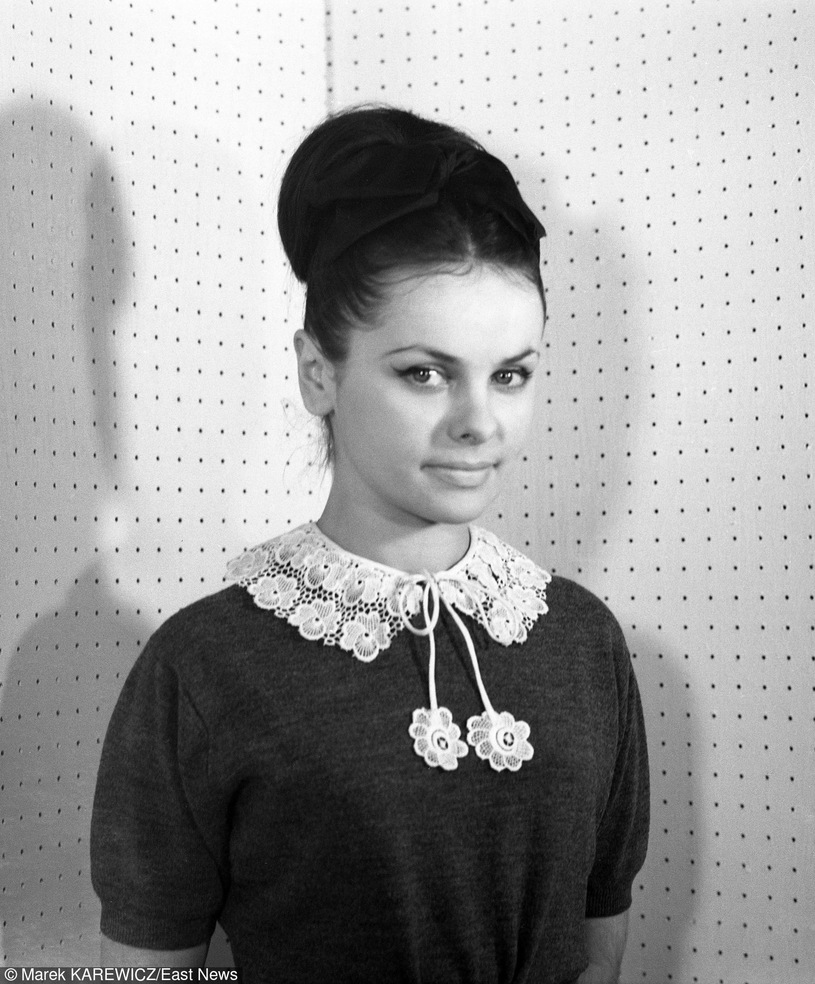 22 PAŹDZIERNIKA 2023r. TYCZYNRegulaminXII Festiwalu Piosenek Katarzyny Sobczyk„O Złotą Różę Małego Księcia”ORGANIZATOR:Miejsko-Gminny Ośrodek Kultury w Tyczynie im. Katarzyny Sobczyk,ul. Mickiewicza 1, 36-020 Tyczyn, woj. podkarpackie, tel. 669 288 470, e-mail: mgoktyczyn@op.plCELE:popularyzacja dorobku artystycznego Katarzyny Sobczykpromocja wykonawców biorących udział w konkursiepropagowanie kultury muzycznejtwórcza wymiana doświadczeń muzycznychwyłonienie utalentowanych wykonawców oraz zachęcenie ich do pracy twórczej w zakresie muzyki,rozwijanie talentów i zdobywanie doświadczeń estradowychTERMIN i MIEJSCE:WYSTĘPY WOKALNE:22 października 2023 – występy uczestników I kat. wiekowej oraz występy uczestników II kat. wiekowej, wręczenie nagród, koncert laureatów, gwiazda wieczoru – Zespół The Fox Cats.Festiwal odbywać się będzie w Miejsko-Gminny Ośrodku Kultury 
im. K. Sobczyk w Tyczynie, ul. Mickiewicza 1, 36-020 Tyczyn.UCZESTNICY:Do udziału w festiwalu zapraszamy solistów, zespoły wokalne i wokalno-instrumentalne z całej Polski w dwóch kategoriach wiekowych:I kategoria – od 10 do 15 lat,II kategoria – od 16 lat wzwyż Wykonawcy mogą prezentować utwory: 
a) z akompaniamentem instrumentalnym, b) z pół-playbackiem (opisany pendrive).Wykonawcy prezentują dwie piosenki polskie z lat 60- tych, 70-tych i 80-tych w tym jedną z repertuaru Katarzyny Sobczyk.Opisaną pendrive z pół-playbackiem należy dostarczyć organizatorowi w dniu Festiwalu.WARUNKI UCZESTNICTWA:Zgłoszenie należy przesłać pocztą tradycyjną, elektroniczną lub dostarczyć osobiście. Warunkiem uczestnictwa w festiwalu jest wniesienie opłaty akredytacyjnej w wysokości 25 zł od każdego uczestnika na konto Miejsko-Gminnego Ośrodka Kultury im. Katarzyny Sobczyk w Tyczynie: 
Bank Spółdzielczy w Tyczynie 16 9164 0008 2001 0000 0071 0001 oraz przesłanie zgłoszenia na adres organizatora do dnia 12.10.2023r.ORGANIZATORZY ZAPEWNIAJĄ:sprzęt nagłaśniający, scenę, oświetlenie, garderoby, obsługę techniczną,wszelkich informacji w czasie trwania Festiwalu udzielać będzie BiuroOrganizacyjne,- ciepły posiłek dla uczestnikaszczegółowy program Festiwalu zostanie umieszczony na stronie internetowej www.mgoktyczyn.pl oraz na profilu Facebookowym:www.facebook.com/mgok.im.k.sobczyk.tyczynJURY OCENIA:dobór repertuaruinterpretację utworuintonację, dykcjęaranżacjęinne walory artystyczneJURY PRZYZNA STATUETKI:Złotą Różę Małego Księcia w I i II kategorii wiekowej oraz nagrody finansowe, rzeczowe i wyróżnienia.Wszyscy uczestnicy otrzymają pamiątkowe dyplomy.Statuetki, nagrody i wyróżnienia zostaną wręczone podczas uroczystych koncertów finałowych 22.10.2023 r.Wszelkie decyzje Jury są ostateczne i nieodwołalne.Godziny rozpoczęcia próby akustycznej i przesłuchań konkursowych oraz kolejność prezentacji uczestników zostaną podane telefonicznie lub mailowo 
po 15 października br.Organizator zastrzega sobie prawo dokumentowania i wykorzystania prezentacji konkursowych w mass mediach oraz realizacji nagrań promujących i popularyzujących Festiwal.Uczestnictwo w imprezie jest równoznaczne z akceptacją w/w regulaminu i obowiązkiem jego przestrzegania